Índice generalÍndice de figuras	2Índice de tablas.	3Resumen	4Summary	5Introducción	6Objetivos	9Material y Métodos	14Resultado y Discusión	25Conclusiones	34Bibliografía	35Anexo 1	38Anexo 2	39[Se incluirán todos los apartados y sub-apartados que aparezcan en la memoria][Pueden aparecer numerados si se estima conveniente]Índice de figurasFigura 1	2Figura 2.	3[Las figuras deben aparecer numeradas consecutivamente, esta numeración puede ser correlativa en la memoria completa o incluir previamente el número del apartado dónde aparezca][Debe de incluir en el índice de figuras la leyenda completa de la figura, tal y como aparecen en la memoria]Índice de tablasTabla 1	2Tabla 2.	3[Las tablas deben aparecer numeradas consecutivamente, esta numeración puede ser correlativa en la memoria completa o incluir previamente el número del apartado dónde aparezca][Debe de incluir en el índice de tablas la leyenda completa de la tabla, tal y como aparecen en la memoria]ResumenResumen de la memoria en castellano que contenga entre 100 y 300 palabrasPalabras clave: palabra clave1; palabra clave2; palabra clave3; palabra clave4; palabra clave 5.AbstractAbstract of the report with an extension between 100 and 300 wordsKeywords:  keyword1; keyword2; keyword3; keyword4; keyword5.IntroducciónArial 11, interlineado 1.5, texto justificado, espacio entre párrafos de 12 puntos, sangría de primera línea de 1.25 cm. No debe sobrepasar los 40 PÁGINAS con TODO INCLUIDO Y NUMERADAS.Figura 1.- Representación gráficaTabla 1. Evolución de las ventasObjetivosMaterial y MétodosResultados y DiscusiónConclusionesBibliografíaArial 10, interlineado sencillo, texto justificado, espacio entre párrafos de 12 puntos, sangría de francesa de 1.25 cm.20122013201420152016123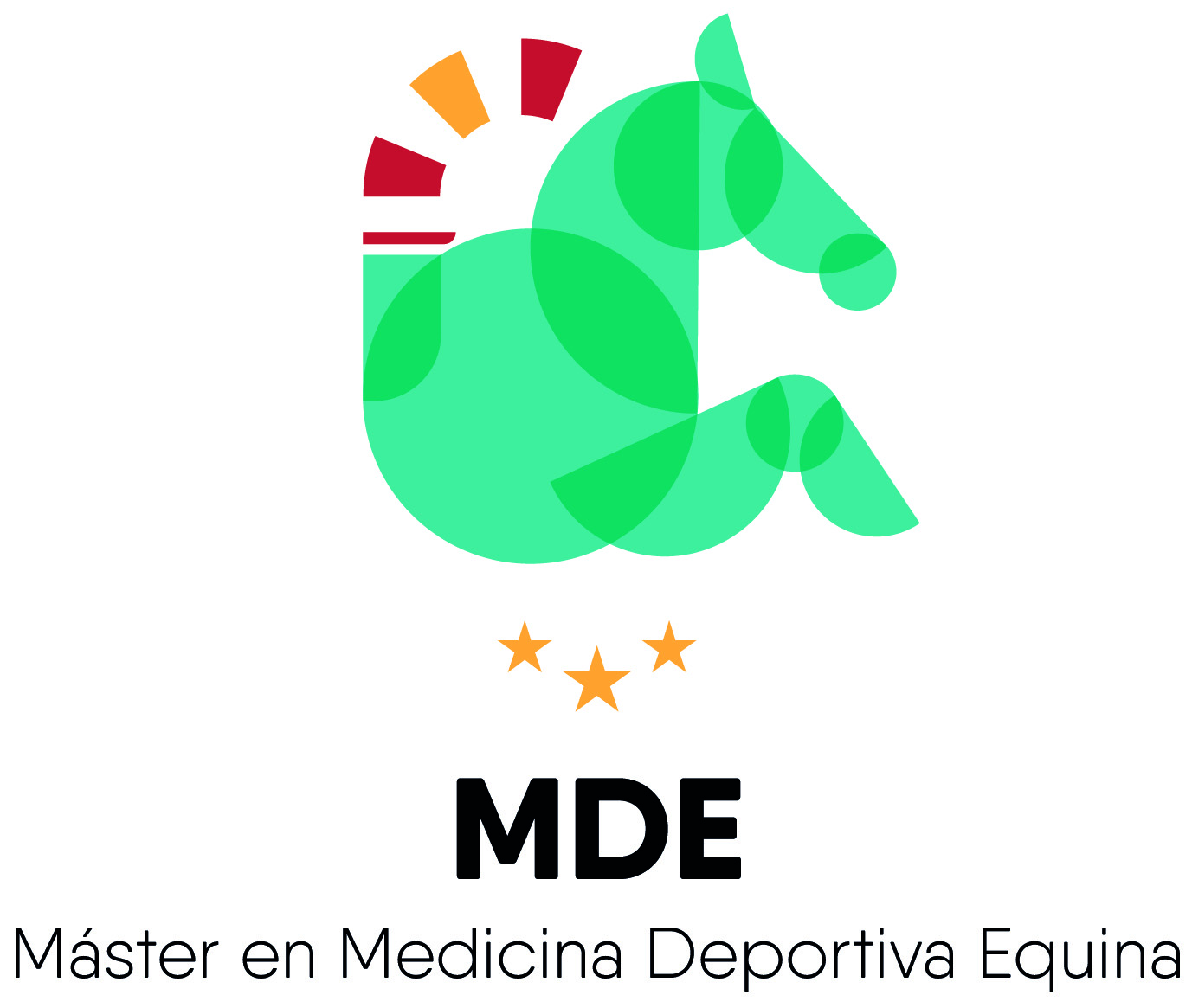 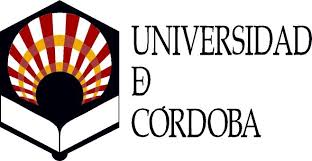 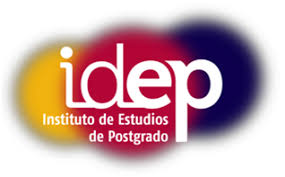 